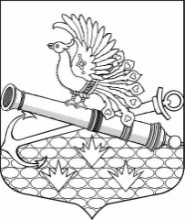 МУНИЦИПАЛЬНЫЙ СОВЕТ МУНИЦИПАЛЬНОГО ОБРАЗОВАНИЯМУНИЦИПАЛЬНЫЙ ОКРУГ ОБУХОВСКИЙПЯТЫЙ СОЗЫВ192012, Санкт-Петербург, 2-й Рабфаковский пер., д. 2, тел. (факс) 368-49-45E-mail: msobuhovskiy@pochtarf.ru  http://moobuhovskiy.sankt-peterburg.info                                                               РЕШЕНИЕ №  590от «27» апреля 2016 года                                                                                     Принято муниципальным советомСанкт-Петербург «Об ИКМО МО Обуховский»В соответствии с Федеральным законом от 12.06.2002 № 67-ФЗ «Об основных гарантиях избирательных прав и права на участие в референдуме граждан Российской Федерации», Федеральным законом от 06.10.2003 № 131-ФЗ «Об общих принципах организации местного самоуправления в Российской Федерации», пунктом 6 статьи 12.1 Устава внутригородского муниципального образования Санкт-Петербурга муниципальный округ Обуховский, принятого Постановлением МС МО МО Обуховский от 16 ноября 2004 года №102 «О принятии новой редакции устава муниципального образования «Обуховский» (с изменениями и дополнениями)Муниципальный совет Муниципального образования муниципальный округ Обуховский:РЕШИЛ:1. ИЗБИРАТЕЛЬНАЯ КОМИССИЯ МУНИЦИПАЛЬНОГО ОБРАЗОВАНИЯ МУНИЦИПАЛЬНЫЙ ОКРУГ ОБУХОВСКИЙ с 01.08.2016 действует на непостоянной основе.2. С 01.08.2016 считать утратившим силу Решение Муниципального совета Муниципального образования муниципальный округ Обуховский от 05.03.2015 № 548 «Об ИКМО МО Обуховский».3. Настоящее решение вступает в силу с момента его принятия и подлежит официальному опубликованию (обнародованию). Глава муниципального образования, исполняющий полномочия председателямуниципального совета                                                                                                Топор В.В.